                  TRIVIS  –  Střední  škola veřejnoprávní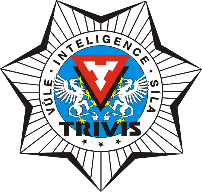                                                Ústí nad Labem, s.r.o.                                                                                               Máchova 1376 / 3, 400 03 Ústí nad LabemŠkola je zapsána v obchodním rejstříku vedeném                                                 tel / fax :  472 777 094, mobil : 724 829 246Krajským soudem v Ústí nad Labem,                                                                                     e-mail : usti@trivis.cz, www.trivisusti.czoddíl C, vložka 12884.                                                                                                            IČO: 251 0 9 189              IZO: 110 018 095                                                                                    	V Ústí nad Labem dne 7. července 2020MZ  podzim 2020 - Písemná praktická zkouška z odborných předmětůPísemná praktická zkouška z odborných předmětů se bude psát ve čtvrtek  27. srpna 2020 od 7:30.       Maturanti zaujmou svá místa v určené učebně  v 7:20 hodin.       Při této práci mají žáci povoleny následující pomůcky: Zákon č. 40/2009 Sb. – trestní zákoník ve znění následných předpisůZákon o Policii ČR, Zákon o Obecní policiipsací pomůcky (2 propisovací pera, obyčejnou tužku, 2 barevné tužky, pravítko, kružítko, úhloměr, gumu)       Půjčování pomůcek mezi žáky v průběhu psaní práce je zakázáno.Povolený zákon bude mít každý žák označený svým jménem. Tento zákon musí žák odevzdat ke kontrole v den zkoušky před jejím zahájením.									Mgr. Šárka Šťovíčková									ředitelka TRIVIS - SŠV